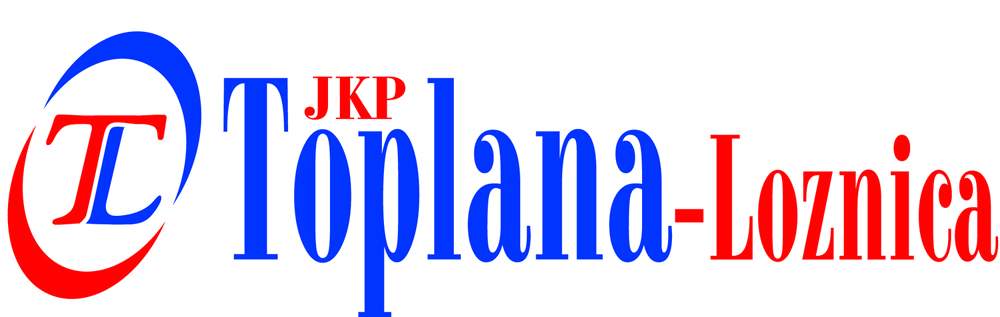 	www.lotoplana.co.rsБрој:132-1Датум:29.01.2016. год.ЛозницаПредмет: одговори на питања за ЈНМВ-Д-02/16.ПИТАЊЕ:У складу са одредбама чл. 63. ЗЈН, у циљу подношења прихватљиве понуде у поступку јавне набавке мале вредности – набавка материјала за хемијску припрему воде, за даљински систем грејања у 2016. години ЈНМВ-Д-02/16, потребна су нам додатна појашњења, како следи:Одредбама чл. 61. став 4. тачка 5) ЗЈН одређено је да конкурсна документација садржи врсту, техничке карактеристике (спецификације), квалитет, количину и опис добара, радова или услуга, начин спровођења контроле и обезбеђивања гаранције квалитета, рок извршења, место извршења или испоруке добара, енетуалне додатне услуге и сл. Чињеница је да конкурсна документација за предметну јавну набавку не садржи количину добара која набављате, а самим тим непозната је и укупна вредност предметне јавне набавке.„Да ли ће наручилац допунити конкурсну документацију одређењем количине материјала за хемијску припрему воде?“ОДГОВОР:Тачно сте навели одредбу чл. 61. став 4. тачка 5) ЗЈН, али нисте обратили пажњу на почетак става 4. истог члана, у коме се наводи : „Конкурсна документација сходно врсти поступка и природи предмета јавне набавке садржи:...“Сматрамо да смо у Конкурсној документацији за предметну јавну набавку мале вредности у одељку: III ВРСТА, ТЕХНИЧКЕ КАРАКТЕРИСТИКЕ, КВАЛИТЕТ, КОЛИЧИНА И ОПИС ДОБАРА, РАДОВА ИЛИ УСЛУГА, НАЧИН СПРОВОЂЕЊА КОНТРОЛЕ И ОБЕЗБЕЂИВАЊА ГАРАНЦИЈЕ КВАЛИТЕТА, РОК ИЗВРШЕЊА ИЛИ ИСПОРУКЕ ДОБАРА, ЕВЕНТУАЛНЕ ДОДАТНЕ УСЛУГЕ И СЛ., веома јасно одредили предмет набавке, његов опис, квалитет и гаранције путем поседовања неопходних сертификата и тд.Тачно је да се у наведеном одељку не наводи укупна, нити оквирна количина предметних добара, јер је конкурсна документација наведена по цени јединице мере,а из разлога природе добара и наших потреба (рок испоруке добара: сукцесивно, у току године), које не зависе само од редовног производног процеса, већ се разликују у зависности од евентуалних хаварија и сл. Такође, ту су и одредбе ЗЈН о изменама уговора јавних набавки и обавезе које произилазе из тога.Како нисмо у могућности да тачно одредимо количине предметног добра јавне набавке определили смо се да набавка буде дефинисана по јединици мере, а ограничена процењеном вредношћу јавне набавке, одређеном у одлуци о покретању поступка јавне набавке број: 89-1.У истом члану ЗЈН (61.) који сте навели у вашем допису, у ставу 2. наводи се : „Наручилац није дужан да објави процењену вредност јавне набавке.“ Из свега горе наведеног, узимајући у обзир Ваше питање постављено у циљу подношења прихватљиве понуде, а поштујући начело ефикасности и економичности јавних набавки, као одговор на Ваше питање достављамо Вам процењену вредност предметне јавне набавке, која износи: 600.000,00 динара без ПДВ-а.								Комисија за ЈНМВ-Д-02/16.